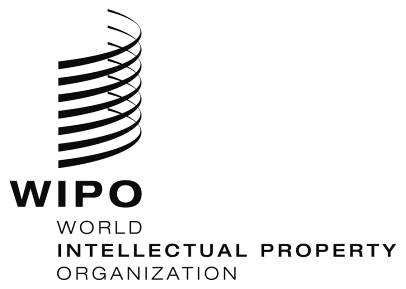 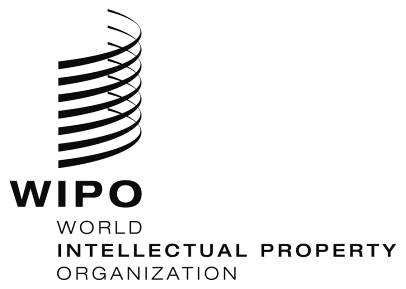 ARBITRATION
AND
MEDIATION CENTERPANASZOS KÉRELME AZ ADR ELJÁRÁS NYELVÉNEK MEGVÁLTOZTATÁSA IRÁNTE kérelem benyújtása a .eu Alternatív Vitarendezési Szabályzat (“ADR Szabályzat” A(3) paragrafusa  és a Szellemi Tulajdon Világszervezete .eu Alternatív Vitarendezései Szabályzatával kapcsolatos Kiegészítő Szabályzat alapján történt. A kérelemet a Panaszos nyújtotta be, aki a kérelem benyújtását megelőzően jogosult indítványozni, hogy az ADR eljárás nyelve eltérjen a vita tárgyát képező domain névre vonatkozó Regisztrációs Megállapodás nyelvétől. Az A(3)(b)(1) paragrafus értelmében a kérelemnek tartalmaznia kell az alábbiakat: A Panaszos(ADR Szabályzat, B(1)(b)(2) és (3) paragrafusok)A tárgyi eljárásban a Panaszos: [adja meg teljes nevét, és ha releváns, akkor a cégbeli, vagy jogi státuszát.]A Panaszos megbízott képviselője ebben az adminisztratív eljárásban: [adja meg teljes nevét, és ha releváns, akkor a cégbeli, vagy jogi státuszát.]A Panaszolt(ADR Szabályzat, B(1)(b)(5) paragrafusok)A Panaszolt: [adja meg a Panaszolt [a domain név jogosultja] teljes nevét, és ha releváns, akkor a cégbeli, vagy jogi státuszát, a cégnyilvántartás helyét, székhelyét, vagy lakóhelyét.] Az adatbázis szerinti [dátum]-i kutatások kivonatait Mellékletként nyújtuk be [Melléklet száma]A Domain Név és a Regisztrátor(ADR Szabályzat B(1)(b)(6) és (7) paragrafusokE kérelem az alábbi domain névre(nevekre) vonatozik:   [Adja meg pontosan a domain nevek (neveket). Kérjük továbbá, hogy adja meg a domain név regisztrálásának a napját is. A domain név (nevek) regisztrátora: [Adja meg a domain név regisztrátorának pontos nevét  és elérhetőségeit. Ténybeli és jogi alapok(ADR Szabályzat A(3)(b)(1)(ii) és (iii) paragrafusok) A Panaszos kéri, hogy [adja meg, hogy mely nyelvre kérik megváltoztatni az ADR eljárás nyelvét].A Panaszos indokolása az eljárás nyelvének megváltoztatásához [adja meg, hogy mely körülmények indokolják az ADR eljárás nyelvének megváltoztatását].Díjak megfizetése(ADR Szabályzat A(3)(b)(2) és (3) paragrafusok és Kiegészítő Szabályzat D Melléklet) Kiegészítő Szabályzat 10 paragrafus, D Melléklet) A Panaszos ezúton megfizeti a [írja be az összeget a fizetési módot] EUR díjat. Bankkártyával történő fizetés esetén használja a Központ biztonságos fizetési platformját. A díjak megfizetésével kapcsolatos kérdésekkel, problémákkal kapcsolatban, kérjük forduljon a Központ Titkárságához (tel: +41 22 338 8247, vagy email: arbiter.mail@wipo.int). Tanúsítások(ADR Szabályzat B(1)(b)(15) paragrafus) Panaszos tanúsítja, hogy az általa közölt valamennyi adat teljes és pontos. Panaszos hozzájárul ahhoz, hogy a Központ nyilvántartásba vegye az adatait, a Központ tevékenységének megfelelő elvégzését indokoló mértékig. Panaszos továbbá beleegyezését adja  az ADR eljárásban a kérelme alapján hozott döntés teljes szövegének az ADR eljárás nyelvén, illetve a Központ nem hivatalos angol nyelvre történő publikálásához (beleértve a döntésben szereplő személyes adatait is). Panaszos továbbá tudomásul veszi és kijelenti, hogy a domain név regisztrálásával kapcsolatos igényei, követelései, a jogvita, jogvita rendezése kizárólag a Panaszolt ellen irányulnak, és kizár minden igényt, követelést (i) a Központtal, a Központ igazgatóival, tisztségviselőivel, munkavállalóival, tanácsadóival és ügynökeivel szemben (kivéve szándékos jogsértő magatartás  esetén);(ii) a Döntnökökkel szemben (kivéve szándékos jogsértő magatartás esetén;(iii)a Regisztrátorral szemben (kivéve szándékos jogsértő magatartás esetén);(iv) a Nyilvántartóval és annak igazgatóival, tisztségviselőivel, munkavállalóival, tanácsadóival és ügynökeivel szemben (kivéve szándékos jogsértő magatartás  esetén).									      Tisztelettel, ___________________										    [Név és aláírás]Dátum: 